RIWAYAT HIDUPSUKMAWATI, dilahirkan pada tanggal 22 Mei 1991 di Maros, Sulawesi Selatan. Penulis merupakan anak pertama dari pasangan Sulaiman dan Sitti Aisyah. Penulis mulai menempuh pendidikan Sekolah Dasar tahun 1998  di SD No. 15 Inpres Lalang Tedong, Maros dan tamat 2004 dan melanjutkan pendidikan pada tingat sekolah menengah pertama di MTS DDI Cambalagi Kecamatan Bontoa Kabupaten Maros hingga tahun 2007. Kemudian pada tahun 2007 melanjutkan pendidikan menengah atas di MA DDI Cambalagi Kecamatan Bontoa Kabupaten Maros  hingga tahun 2010. Kemudian pada tahun 2010, penulis melanjutkan pendidikan pada Program Studi Pendidikan Guru Sekolah Dasar Strata Satu Universitas Negeri Makassar dan alhamdulillah penulis bisa melanjutkan studi di tingkat universitas dengan bantuan beasiswa bidikmisi dari Dikjen Dikti selama delapan semester. Penulis terdaftar sebagai sebagai mahasiswa Program Studi Pendidikan Guru Sekolah Dasar Strata satu (PGSD S1) UPP Makassar Fakultas Ilmu Pendidikan Universitas Negeri Makassar sampai sekarang. Selain itu, selama tercatat sebagai mahasiswa PGSD, penulis juga aktif dalam kegiatan kepalangmerahan pada organisasi UKM KSR PMI Universitas Negeri Makassar.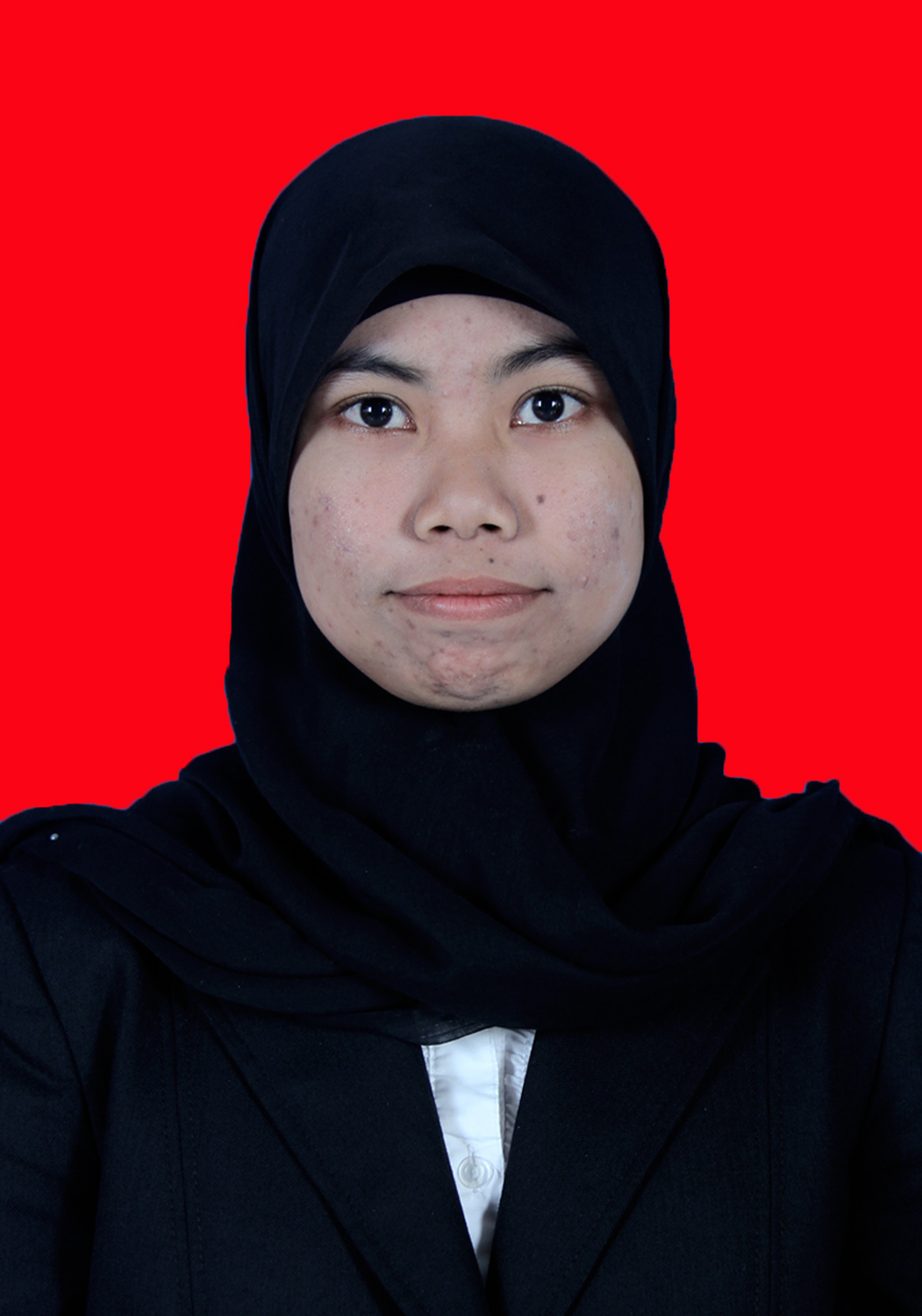 